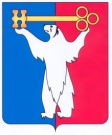 АДМИНИСТРАЦИЯ ГОРОДА НОРИЛЬСКАКРАСНОЯРСКОГО КРАЯПОСТАНОВЛЕНИЕ16.07.2021                                              г. Норильск                                           № 355О внесении изменений в постановление Администрации города Норильска от 08.08.2012 № 251 «О резервах материальных ресурсов для ликвидации чрезвычайных ситуаций»
В целях урегулирования отдельных вопросов создания резервов материальных ресурсов для ликвидации чрезвычайных ситуаций, ПОСТАНОВЛЯЮ:1. Внести в постановление Администрации города Норильска от 08.08.2012 
№ 251 «О резервах материальных ресурсов для ликвидации чрезвычайных ситуаций» (далее – Постановление) следующие изменения:1.1. В преамбуле Постановления слова «Постановлениями Правительства Российской Федерации от 10.11.1996 № 1340 «О Порядке создания и использования резервов материальных ресурсов для ликвидации чрезвычайных ситуаций природного 
и техногенного характера» и» заменить словами «Постановлением Правительства Российской Федерации».1.2. Пункт 6 Постановления исключить.1.3. В пункте 7 Постановления слова «(А.В. Магеров)» исключить.1.4. В пункте 11 Постановления слова «, за исполнением пункта 6 - возложить 
на заместителя Главы города Норильска по собственности и развитию предпринимательства» исключить. 2. Перечень муниципальных учреждений муниципального образования город Норильск, создающих резерв материальных ресурсов для ликвидации чрезвычайных ситуаций, утвержденный Постановлением, изложить в следующей редакции: «».3. Внести в Номенклатуру и объем резерва материальных ресурсов 
для ликвидации чрезвычайных ситуаций, утвержденные Постановлением (далее – Номенклатура и объем), следующие изменения:  3.1. Раздел 1 «Продовольствие» Номенклатуры и объема изложить в следующей редакции: «».4. Внести в Порядок создания и использования резервов материальных ресурсов для ликвидации чрезвычайных ситуаций, утвержденный Постановлением (далее – Порядок), следующие изменения:4.1. В пункте 4 Порядка слова «(далее - Федеральный закон)» исключить.4.2. Пункты 5, 7 Порядка исключить.4.3. В пункте 10 Порядка слова «пунктами 2 – 7» заменить словами «пунктами 
2 – 4».  5. Опубликовать настоящее постановление в газете «Заполярная правда» 
и разместить его на официальном сайте муниципального образования город Норильск.Глава города Норильска							                 Д.В. Карасев № п/пНаименование муниципального учрежденияНаименование номенклатуры создаваемого резерва1Муниципальное учреждение «Управление по делам гражданской обороны и чрезвычайным ситуациям Администрации города Норильска»1. Продовольствие.2. Предметы (товары) первой необходимости.3. Материально - технические ресурсы для жизнеобеспечения пострадавшего населения, проведения аварийно - спасательных и других неотложных работ по ликвидации чрезвычайных ситуаций.2Муниципальное учреждение «Администрация города Норильска»4. Средства индивидуальной защиты и дезинфицирующие средства.Наименование ресурсовЕдиница измеренияКоличествоПродовольствиеПродовольствиеПродовольствиеИндивидуальный рацион питания типа ИРП-П шт.350